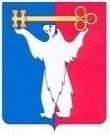 АДМИНИСТРАЦИЯ ГОРОДА НОРИЛЬСКАКРАСНОЯРСКОГО КРАЯРАСПОРЯЖЕНИЕ07.11.2013	     г.Норильск	       № 472-оргВ соответствии с Протоколом заседания рабочей группы по организации работы по переходу на программный бюджет от 23.10.2013 № 0102, 1. Внести в распоряжение Администрации города Норильска от 04.06.2013 №231-орг «Об организации работы по переходу на программный бюджет» (далее – Распоряжение) следующие изменения:1.1. В Приложении № 1 к Распоряжению:1.1.1. В графе «Срок исполнения» пункта 8.10 слова «до 24.09.2013» заменить словами «до 22.11.2013»;1.1.2. В графе «Срок исполнения» пункта 8.13 слова «до 15.10.2013» заменить словами «до 13.11.2013»;1.1.3. В графе «Срок исполнения» пунктов 8.14, 8.19 слова «до 15.07.2013» заменить словами «до 01.11.2013»;2. Разместить настоящее распоряжение на официальном сайте муниципального образования город Норильск.Руководитель Администрации города Норильска	                                А.Б. РужниковО внесении изменений в распоряжение Администрации города Норильска от 04.06.2013 №231-орг